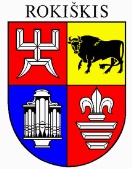 ROKIŠKIO RAJONO SAVIVALDYBĖS TARYBASPRENDIMASDĖL BALSŲ SKAIČIAVIMO KOMISIJOS SUDARYMO2019 m. balandžio 26 d. Nr. TS-Rokiškis	Vadovaudamasi Lietuvos Respublikos vietos savivaldos įstatymo 16 straipsnio 2 dalies 6 punktu, Rokiškio rajono savivaldybės tarybos veiklos reglamento, patvirtinto 2019 m. kovo 29 d. sprendimu Nr. TS-43 „Dėl Rokiškio rajono savivaldybės tarybos veiklos reglamento patvirtinimo“, VI skyriaus 59.2 punktu,	Rokiškio rajono savivaldybės taryba  n u s p r e n d ž i a :	Išrinkti Balsų skaičiavimo komisiją iš 3 savivaldybės tarybos narių:	Audronė Kaupienė – Tėvynės sąjunga-Lietuvos krikščionys demokratai;	Stasys Meliūnas – Valiaus Kazlausko koalicija „Už laisvę augti“;	Tadas Stakėnas – Visuomeninis rinkimų komitetas „Vieningi su Ramūnu Godeliausku“.			Šis sprendimas per vieną mėnesį gali būti skundžiamas Lietuvos administracinių ginčų komisijos Panevėžio apygardos skyriui Lietuvos Respublikos ikiteisminio administracinių ginčų nagrinėjimo tvarkos įstatymo nustatyta tvarka, Regionų apygardos administracinio teismo Panevėžio rūmams (Respublikos g. 62, Panevėžys) Lietuvos Respublikos administracinių bylų teisenos įstatymo nustatyta tvarka.Savivaldybės meras				Ramūnas GodeliauskasAsta ZakarevičienėRokiškio rajono savivaldybės tarybaiROKIŠKIO RAJONO SAVIVALDYBĖS TARYBOS SPRENDIMO PROJEKTO „DĖL BALSŲ SKAIČIAVIMO KOMISIJOS SUDARYMO“ AIŠKINAMASIS RAŠTAS	Sprendimo projekto tikslas ir uždaviniai. Šiuo sprendimu siekiama kadencijos laikotarpiui sudaryti Balsų skaičiavimo komisiją, kurios uždavinys – skaičiuoti tarybos narių balsus, priimant atviru ar vardiniu balsavimu savivaldybės tarybos sprendimus, jeigu nebūtų galimybės naudotis elektronine balsų skaičiavimo įranga.	Šiuo metu esantis teisinis reguliavimas. Lietuvos Respublikos vietos savivaldos įstatymo 16 straipsnio 2 dalies 6 punktas, Rokiškio rajono savivaldybės tarybos veiklos reglamento, patvirtinto 2019 m. kovo 29 d. sprendimu Nr. TS-43 „Dėl Rokiškio rajono savivaldybės tarybos veiklos reglamento patvirtinimo“, VI skyriaus 59.2 punktas.	Sprendimo projekto esmė. Savivaldybės tarybos įgaliojimų laikui bus sudaryta komisija, kuri skaičiuos balsus tarybos sprendimus priimant rankos pakėlimu, nesant galimybės naudotis elektronine balsų skaičiavimo įranga. Pagal Rokiškio rajono savivaldybės tarybos veiklos reglamento 59.2 punktą balsų skaičiavimo komisija sudaroma iš trijų savivaldybės tarybos narių, komisijos pirmininką išsirenka komisijos nariai.	Galimos pasekmės, priėmus siūlomą tarybos sprendimo projektą:	teigiamos – prireikus bus užtikrintas balsų skaičiavimas tarybai priimant sprendimus rankos pakėlimu;	neigiamos – nenumatyta.	Kokia sprendimo nauda Rokiškio rajono gyventojams. –	Finansavimo šaltiniai ir lėšų poreikis: sprendimui įgyvendinti lėšų nereikės.	Suderinamumas su Lietuvos Respublikos galiojančiais teisės norminiais aktais.Projektas neprieštarauja galiojantiems teisės aktams.	Antikorupcinis vertinimas. Teisės akte nenumatoma reguliuoti visuomeninių santykių, susijusių su Lietuvos Respublikos korupcijos prevencijos įstatymo 8 straipsnio 1 dalyje numatytais veiksniais, todėl teisės aktas nevertintinas antikorupciniu požiūriuBendrojo skyriaus vedėjo pavaduotoja			Asta Zakarevičienė